John Hay High School Alumni Association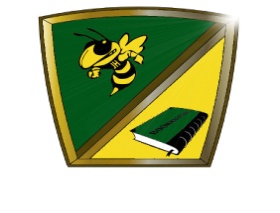 Wanda Shoulders, PresidentDear Student:The John Hay High School Alumni Association (JHHSAA) invites you to apply for a book scholarship.The qualifications for applying are as follows:Anticipate continuing education at a college/universityMinimum 2.5 G.P.A. Official copy of transcriptsSubmit a 500 word or more essay – “How JHHS has influenced you in your future career goals”Accompanied with the application should also be a recommendation letter from a teacher and an outside source (church affiliation, volunteer service, etc.).Completed applications should be mailed to the following address and must be received by March 8, 2019:John Hay High School Alumni Associationc/o Scholarship CommitteeP. O. Box 18066Cleveland Heights, OH  44118-0066Please note, incomplete applications will not be accepted.If you have any questions or concerns, please contact me at (216) 272-3231 or Denise Simington at (216) 632-9319 or the Alumni Association office at (216) 777-0690. Sincerely,Rashunda Davis-Haqq					Denise SimingtonScholarship Chairperson					Scholarship Co-ChairpersonJohn Hay High School Alumni Association			John Hay High School Alumni Association	John Hay High School Alumni AssociationScholarship InformationAssociation PurposeThe purposes of the John Hay High School Alumni Association are to provide a liaison between the alumni and the school, to bring to alumni knowledge of the school and its various activities, and to reflect the sentiment of the alumni on matters affecting the school by fostering moral, and spiritual support for the continued growth of the school.Association GoalThe goal of the John Hay High School Alumni Association Scholarship Committee is to supply deserving graduating students of John Hay High School with book scholarships to assist with the costs of continuing their education.Eligibility RequirementsAnticipate continuing education at a college/universityMinimum 2.5 G.P.A.Official copy of transcriptsSubmit a 500 word or more essay – “How JHHS has influenced you in your future career goals”Two (2) recommendation lettersProgram Selection ProcessSelection in this program is based on the following:EligibilityApplication completeness, accuracy, and deadline metApplication InformationStudents seeking to apply for the book scholarship must submit a completed application, to the following address:John Hay High School Alumni Associationc/o Scholarship CommitteeP. O. Box 18066Cleveland Heights, OH  44118-0066John Hay High School Alumni Association2018-2019 Scholarship ApplicationPlease print in black or blue ink only.The information provided on this page will remain strictly confidential.Name							 Date of birth						Last, First, M.I. 						mm/dd/year (e.g., 10/15/1987)Place of birth						 Gender   □  Male   □  FemaleCity, State, CountryHome mailing address (if you live in an apartment, you must include the apartment number)Street Address													City State Zip Code												Telephone no.: (	)			 	Alternate Telephone no.: (______)			Email address: 					     	Alternate Email address: 				How long have you attended John Hay High School?	__________________________________________Which School are you registered in? □  Early College   □  School of Science and Medicine   □  School of Architecture and DesignHave you applied to a college/university?   □  Yes   □  No          If yes, can you provide proof?   □  Yes   □  NoWhat college/university do you plan on attending?   _________________________________________________CertificationI certify by my signature below, that all information contained in this application is correct. I further understand and agree that any misrepresentation or inaccurate information on this completed application will be cause for disqualification for consideration of this scholarship.Printed legal name: 						Student’s signature:							Date: 					Office use onlyDate received_______________________ Date processed______________________  Initials______________________________Print student’s last name, first name, M.I._______________________________PARENT/GUARDIAN DATATO STUDENT:Please have your parent(s)/guardian(s) carefully read and complete this form. You must include it in your application package. Your application is incomplete without the signature of a parent or guardian.TO PARENT/GUARDIAN:Please read the following information in its entirety and fill in the appropriate data.  Note: This information will remain strictly confidential.(Please print)Last name of father or male guardian 				First 					M.I.Home addressCity State Zip code 							Telephone no.(Best time to call)Last name of mother or female guardian 			First 					M.I.Home addressCity State Zip code 							Telephone no.(Best time to call)Office use onlyDate received_______________________ Date processed______________________  Initials______________________________Print student’s last name, first name, M.I._______________________________RECOMMENDATION FORMTHIS FORM SHOULD BE RETURNED AS A PART OF THE APPLICANTS PACKAGE.When returning this form, please give the applicant ample time to meet the deadline.  JHHSAA must receive applications no later than March 8, 2019.  Please insert the form in an envelope, sign your name across the seal, and return envelope to applicant for package inclusion.Reference NameHow long have you known the student and in what capacity?How would you rate the student in the following areas? (Check one per category)Overall Recommendation□ Highly Recommended□ Recommended□ Recommend with Reservation□ Do Not RecommendAdditional Comments:Signature: _____________________________________________________	Date: _____________________You may be contacted for additional information, please provide:Telephone no: (___) __________________________ Email address: ___________________________________  Office use onlyDate received_______________________ Date processed______________________  Initials______________________________Print student’s last name, first name, M.I._______________________________RECOMMENDATION FORMTHIS FORM SHOULD BE RETURNED AS A PART OF THE APPLICANTS PACKAGE.When returning this form, please give the applicant ample time to meet the deadline.  JHHSAA must receive applications no later than March 8, 2019.  Please insert the form in an envelope, sign your name across the seal, and return envelope to applicant for package inclusion.Reference NameHow long have you known the student and in what capacity?How would you rate the student in the following areas? (Check one per category)Overall Recommendation□ Highly Recommended□ Recommended□ Recommend with Reservation□ Do Not RecommendAdditional Comments:Signature: _____________________________________________________	Date: _____________________You may be contacted for additional information, please provide:Telephone no: (___) __________________________ Email address: ___________________________________  Office use onlyDate received_______________________ Date processed______________________  Initials______________________________APPLICATION PACKAGE CHECKLISTBefore submitting this application, you should read it thoroughly. Special attention should be given to eligibility requirements and deadlines. Be sure that you have supplied all information and materials requested.  You are encouraged to keep a copy of your completed application package, as we are unable to return any application materials submitted.  The application should be typed, if possible, or printed using black/blue ink.REQUIRED INFORMATION FOR COMPLETED APPLICATION PACKAGE: (check when completed)□ ORIGINAL, SIGNED 2017-2018 JHHSAA APPLICATION FORM□ TRANSCRIPTS□ ESSAY□ TWO RECOMMENDATION FORMS□ PARENT/GUARDIAN DATA FORMAll application materials must be received by March 8, 2019John Hay High School Alumni Associationc/o Scholarship CommitteeP. O. Box 18066Cleveland Heights, OH  44118-0066Should you have any questions, please contact:Rashunda Davis-Haqq at: (216)272-3231 or Denise Simington at: (216)632-9319ExcellentVery GoodAveragePoorAccepts Responsibility□□□□Conduct□□□□Exhibits Leadership□□□□Follows Rules and Directions□□□□Independence□□□□Initiative□□□□Team Player□□□□ExcellentVery GoodAveragePoorAccepts Responsibility□□□□Conduct□□□□Exhibits Leadership□□□□Follows Rules and Directions□□□□Independence□□□□Initiative□□□□Team Player□□□□